Sehr geehrte Erziehungsberechtigte, liebe Schüler*innen,zu verschiedenen Zwecken (s.u.) sollen personenbezogene Daten verarbeitet werden. Hierzu möchten wir im Folgenden um Ihre / Eure Einwilligung nach dem KDG (Kirchlichen Datenschutzgesetz) § 6b) bitten.Veröffentlichung von personenbezogenen Daten In geeigneten Fällen wollen wir Informationen über Ereignisse aus unserem Schulleben – auch personenbezogen – einer größeren Öffentlichkeit zugänglich machen. Wir beabsichtigen daher, insbesondere im Rahmen der pädagogischen Arbeit oder von Schulveranstaltungen entstehende Texte und Fotos zu veröffentlichen. Neben Klassenfotos kommen hier etwa personenbezogene Informationen über Schulausflüge, Schülerfahrten, Schüleraustausche, (Sport-)Wettbewerbe, Unterrichtsprojekte oder den „Tag der Offenen Tür“ in Betracht.Hiermit willige ich / willigen wir in die Veröffentlichung der vorgenannten personenbezogenen Daten einschließlich Fotos der oben bezeichneten Person in folgenden Medien ein:     Bitte ankreuzen!	Veröffentlichungen wie Jahresbericht der Schule, Abschlusszeitungen, Schülerzeitung	Örtliche Tagespresse	World Wide Web (Internet) unter der Homepage der Schule      	Siehe hierzu den Hinweis unten!		Fotos		personenbezogene DatenDie Rechteeinräumung an den Fotos erfolgt ohne Vergütung und umfasst auch das Recht zur Bearbeitung, soweit die Bearbeitung nicht entstellend ist. Anfertigung von VideoaufzeichnungenHiermit willige ich / willigen wir in die Anfertigung von Videoaufzeichnungen innerhalb des Unterrichts ein:  Bitte ankreuzen!   	Video- oder Tonaufzeichnungen im Unterricht für folgenden Zweck: Bewegungsanalyse, Aufzeichnungen zur Verbesserung von Rhetorik-, Präsentations- oder Bewegungstechniken, Vermittlung von Wissen und Technikkompetenz, Videografie als Instrument der Professionalisierung des Lehrerberufs, Ergebnissicherung bei Schülerarbeiten   	Video- oder Tonaufzeichnungen im Schulbetrieb für folgenden Zweck: Dokumentation von Schulveranstaltungen, Erstellung von Imagefilmen Die Aufnahmen werden nur innerhalb der Schule verwendet und nicht an Dritte übermittelt. Imagefilme dienen der Veröffentlichung etwa während Infoveranstaltungen und auf der Homepage.  Diese Einwilligung kann für die Zukunft jederzeit widerrufen werden. Dabei kann der Widerruf auch nur auf einen Teil der Medien oder der Datenarten oder Fotos bezogen sein. Durch den Widerruf der Einwilligung wird die Rechtmäßigkeit der aufgrund der Einwilligung bis zum Widerruf erfolgten Verarbeitung nicht berührt. Bei Druckwerken ist die Einwilligung nicht mehr widerruflich, sobald der Druckauftrag erteilt ist. Im Falle des Widerrufs werden entsprechende Daten zukünftig nicht mehr für die oben genannten Zwecke verwendet und unverzüglich aus den entsprechenden Internet-Angeboten gelöscht. Soweit die Einwilligung nicht widerrufen wird, gilt sie für die Dauer der Schulzugehörigkeit, nach Ende der Schulzugehörigkeit werden die Daten gelöscht. Videoaufzeichnungen werden nach Abschluss des Arbeitsauftrages, spätestens jedoch am Ende des Schuljahres bzw. am Ende der Kursstufe oder wenn der o. g. Zweck erreicht ist, gelöscht.  Die Einwilligung ist freiwillig. Aus der Nichterteilung oder dem Widerruf der Einwilligung entstehen keine Nachteile.Gegenüber der Schule besteht ein Recht auf Auskunft über Ihre personenbezogenen Daten, ferner haben Sie ein Recht auf Berichtigung, Löschung oder Einschränkung, ein Widerspruchsrecht gegen die Verarbeitung und ein Recht auf Datenübertragbarkeit. Des Weiteren steht Ihnen ein Beschwerderecht bei der zuständigen Aufsichtsbehörde zu. Datenschutzrechtlicher Hinweis für Veröffentlichungen im Internet  
Bei einer Veröffentlichung im Internet können die personenbezogenen Daten (einschließlich Fotos) jederzeit und zeitlich unbegrenzt weltweit abgerufen und gespeichert werden. Die Daten können damit etwa auch über so genannte „Suchmaschinen“ aufgefunden werden. Dabei kann nicht ausgeschlossen werden, dass andere Personen oder Unternehmen die Daten mit weiteren im Internet verfügbaren personenbezogenen Daten verknüpfen und damit ein Persönlichkeitsprofil erstellen, die Daten verändern oder zu anderen Zwecken verwenden. 
Einwilligung in die Verarbeitung bzw. Veröffentlichung von personenbezogenen Daten, Fotos, Video- und Tonaufnahmen von Schüler*innen der Einrichtung      Stiftung Katholische Freie Schule der Diözese Rottenburg-StuttgartStabstelle Datenschutzdatenschutz@stiftungsschulamt.drs.de[Name, Vorname, Geburtsdatum und Klasse der Schüler*in][Ort, Datum][Ort, Datum][Ort, Datum]und[Unterschrift des / der Erziehungsberechtigten][ab dem 14. Geburtstag: Unterschrift Schüler*in]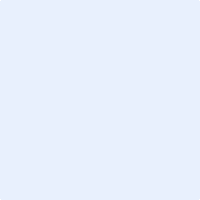 